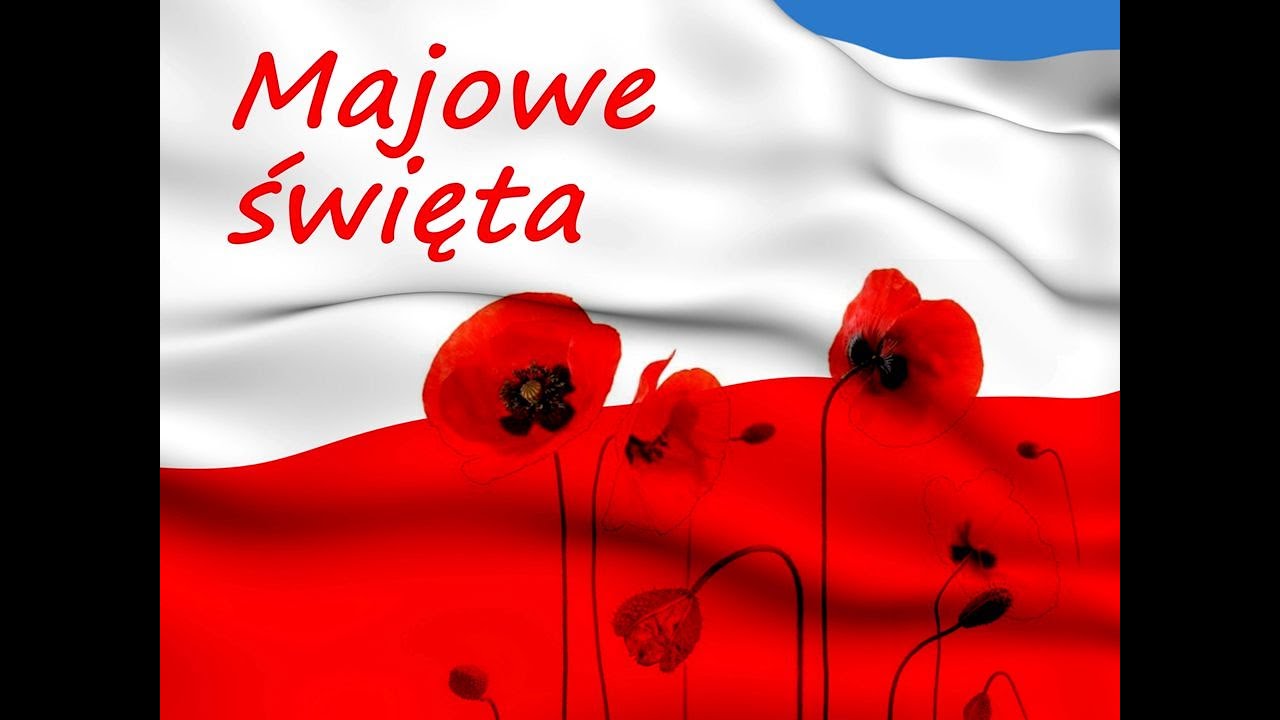 Godzina wychowawcza kl.5-6.Dzień dobry, zbliżają się święta majowe. Z tej okazji kilka informacji związanych z naszą ojczyzną, które przesyłam Wam w formie prezentacji załączonej w oddzielnym pliku. Pozdrawiam i miłego świętowania!01.05.- Święto Pracy02.05.- Dzień Flagi03.05. – Rocznica Konstytucji 3 Maja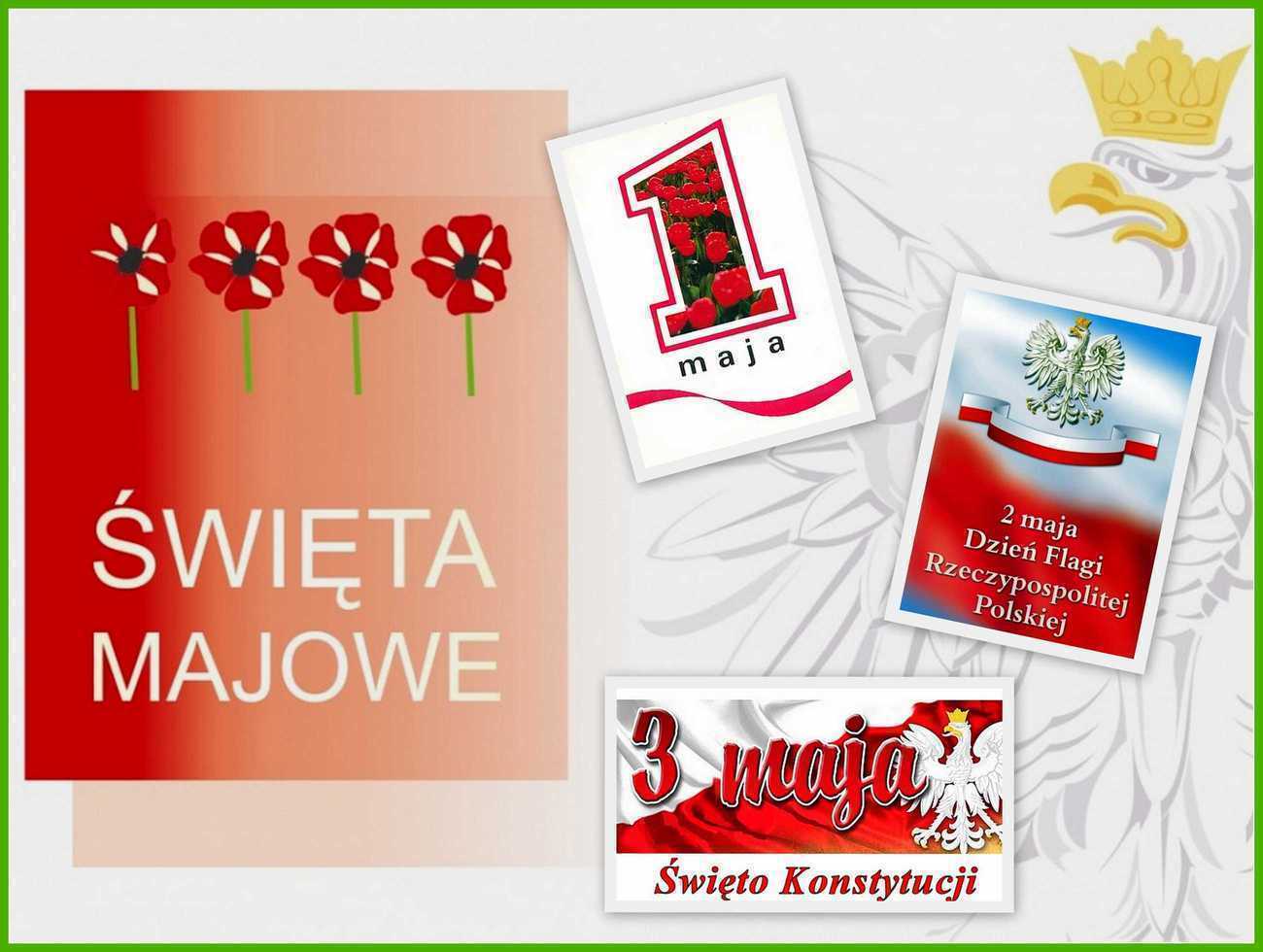 